Avustusosuuden olleessa enintään 15%, ARA maksaa avustuksen kuitenkin yhdessä erässä yleensä etupainotteisesti niin, että maksatus voidaan tehdä heti töiden aloittamisen jälkeen. Rakennustöiden aloittaminen on osoitettava työvaihetodistuksella, lomake ARA 73.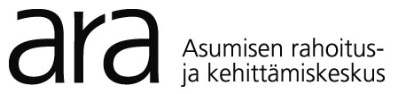 MAKSATUSHAKEMUSAvustus erityisryhmien asunto-olojen parantamiseksiMAKSATUSHAKEMUSAvustus erityisryhmien asunto-olojen parantamiseksiMAKSATUSHAKEMUSAvustus erityisryhmien asunto-olojen parantamiseksiMAKSATUSHAKEMUSAvustus erityisryhmien asunto-olojen parantamiseksiMAKSATUSHAKEMUSAvustus erityisryhmien asunto-olojen parantamiseksiPäivämääräPäivämääräPäivämääräPäivämääräPäivämääräAvustuksen hakijaAvustuksen hakijaAvustuksen hakijaAvustuksen hakijaAvustuksen hakijaAvustuksen hakijaAvustuksen hakijaAvustuksen hakijaAvustuksen hakijaY-tunnusY-tunnusPankkitilin numeroPankkitilin numeroPankkitilin numeroYhteyshenkilön nimiYhteyshenkilön nimiYhteyshenkilön nimiYhteyshenkilön nimiYhteyshenkilön nimiYhteyshenkilön nimiYhteyshenkilön nimiYhteyshenkilön nimiYhteyshenkilön puhelinnumeroYhteyshenkilön puhelinnumeroYhteyshenkilön puhelinnumeroAVUSTUS, JONKA MAKSAMISTA HAETAANAVUSTUS, JONKA MAKSAMISTA HAETAANAVUSTUS, JONKA MAKSAMISTA HAETAANAVUSTUS, JONKA MAKSAMISTA HAETAANAVUSTUS, JONKA MAKSAMISTA HAETAANAVUSTUS, JONKA MAKSAMISTA HAETAANAVUSTUS, JONKA MAKSAMISTA HAETAANAVUSTUS, JONKA MAKSAMISTA HAETAANAVUSTUS, JONKA MAKSAMISTA HAETAANAVUSTUS, JONKA MAKSAMISTA HAETAANAVUSTUS, JONKA MAKSAMISTA HAETAANAvustuskohteen diaarinumeroAvustuskohteen diaarinumeroMyöntämis-vuosiMyönnetty määrä, €Myönnetty määrä, €Myönnetty määrä, €Myönnetty määrä, €Nostamatta oleva määrä, €Nostamatta oleva määrä, €Maksettavaksi pyydetään, €ALLEKIRJOITUKSETALLEKIRJOITUKSETALLEKIRJOITUKSETALLEKIRJOITUKSETALLEKIRJOITUKSETALLEKIRJOITUKSETALLEKIRJOITUKSETALLEKIRJOITUKSETALLEKIRJOITUKSETALLEKIRJOITUKSETHakijayhteisön nimen kirjoittamiseen oikeutettujen henkilöiden allekirjoituksetHakijayhteisön nimen kirjoittamiseen oikeutettujen henkilöiden allekirjoituksetHakijayhteisön nimen kirjoittamiseen oikeutettujen henkilöiden allekirjoituksetHakijayhteisön nimen kirjoittamiseen oikeutettujen henkilöiden allekirjoituksetHakijayhteisön nimen kirjoittamiseen oikeutettujen henkilöiden allekirjoituksetHakijayhteisön nimen kirjoittamiseen oikeutettujen henkilöiden allekirjoituksetHakijayhteisön nimen kirjoittamiseen oikeutettujen henkilöiden allekirjoituksetHakijayhteisön nimen kirjoittamiseen oikeutettujen henkilöiden allekirjoituksetHakijayhteisön nimen kirjoittamiseen oikeutettujen henkilöiden allekirjoituksetHakijayhteisön nimen kirjoittamiseen oikeutettujen henkilöiden allekirjoituksetNimen selvennysNimen selvennysNimen selvennysNimen selvennysNimen selvennysNimen selvennysNimen selvennysNimen selvennysNimen selvennysNimen selvennysLIITTEETLIITTEETLIITTEETLIITTEETLIITTEETLIITTEETLIITTEETLIITTEETLIITTEETLIITTEETTyövaihetodistus (lomake ARA 73/05)Työvaihetodistus (lomake ARA 73/05)Työvaihetodistus (lomake ARA 73/05)Työvaihetodistus (lomake ARA 73/05)Työvaihetodistus (lomake ARA 73/05)Työvaihetodistus (lomake ARA 73/05)Työvaihetodistus (lomake ARA 73/05)Työvaihetodistus (lomake ARA 73/05)Työvaihetodistus (lomake ARA 73/05)